Mezinárodní muzeum keramiky v Bechyni, Novodvorská 301, Bechyně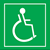 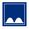 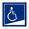 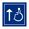 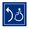 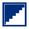 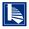 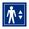 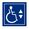 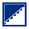 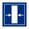 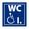 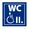 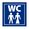 Rekonstruovaný objekt skeletového typu se nachází v klidné obytné čtvrti. Parkování na přilehlém parkovišti, vyhrazené 1x ZTP stání, 1x pro rodiče s dětmi. Mezi parkovištěm a rampou je instalován stojan na kola. Ke vchodu pokračuje podél fasády přímá nájezdová rampa o šířce 1 500 mm, sklon vyhovující, rampa nemá zábradlí. Z chodníku vedou ke vchodu + 4 schody (výška 16 cm), bez kontrastu, zábradlí je instalováno jen na jedné straně. Vchod do budovy přes prosklené dveře o celkové šířce 134, křídlo 80 cm, dveře jsou opatřené madlem ve výšce 98 cm. Upozorňujeme, že panikové sklopné madlo zužuje průchod dveřmi na 72 cm. Při otevření dveří ven se prostor mezi dveřmi a prvním schodem nebezpečně zužuje na 92 cm. Trasa vchodu navazuje na nájezdovou rampu a při plném otevření dveří je před vchodem dostatečný prostor pro otočení.Pokladna se nachází proti vchodu ve vestibulu, pult ve výšce 110 cm, bez podjezdu. Vstupné pro ZTP je zdarma, platba kartou je možná, indukční smyčka není. U pokladny jsou instalovány uzamykatelné skříňky pro odložení věcí.Do 1. patra k expozici jede výtah od recepce, nebo stoupá dvouramenné schodiště s oboustrannými madly. Do hlavního výstavního sálu vstupujeme stále otevřenými prosklenými dveřmi. V expozici snižují oslnění matné fólie na oknech a umožňují příjemný pobyt i přes ostré sluneční světlo. Popis exponátů je proveden černou barvou na bílé podlaze. V prostoru jsou k dispozici mobilní odpočinková místa.VýtahK výtahu přistupujeme přímo od recepce. Ovládání výtahu v dosahu. Vchod do výtahu o šířce 90 cm, kabina široká 100 cm s oboustranným výstupem. Označení ve výtahu – tlačítka podlaží s Braillovým písmem, indukční smyčka u oboustranného dorozumívacího zařízení, vše v dosahu osoby sedící na vozíku. V kabině je instalováno zrcadlo, sklopné sedátko i madlo. Bezbariérové WC I.Samostatné bezbariérové WC je umístěno v přízemí, přístupné z vestibulu, dveře jsou označeny symbolem vozíčkáře. Dveře se otevírají ven, široké 80 cm, jsou opatřené madlem i zámkem odjistitelným zvenku. Mísa je zabudována naproti dveřím (výška 47 cm), s bočním nástupem. Kabina má dostatečné rozměry pro plné otočení vozíku. Umyvadlo je s podjezdem a sklopným zrcadlem. V kabině je nouzové signalizační zařízení se správným ovládáním. Úpravy pro nevidomé a sluchově postižené (s výjimkou vybavení výtahu) jsme nezaznamenali. 